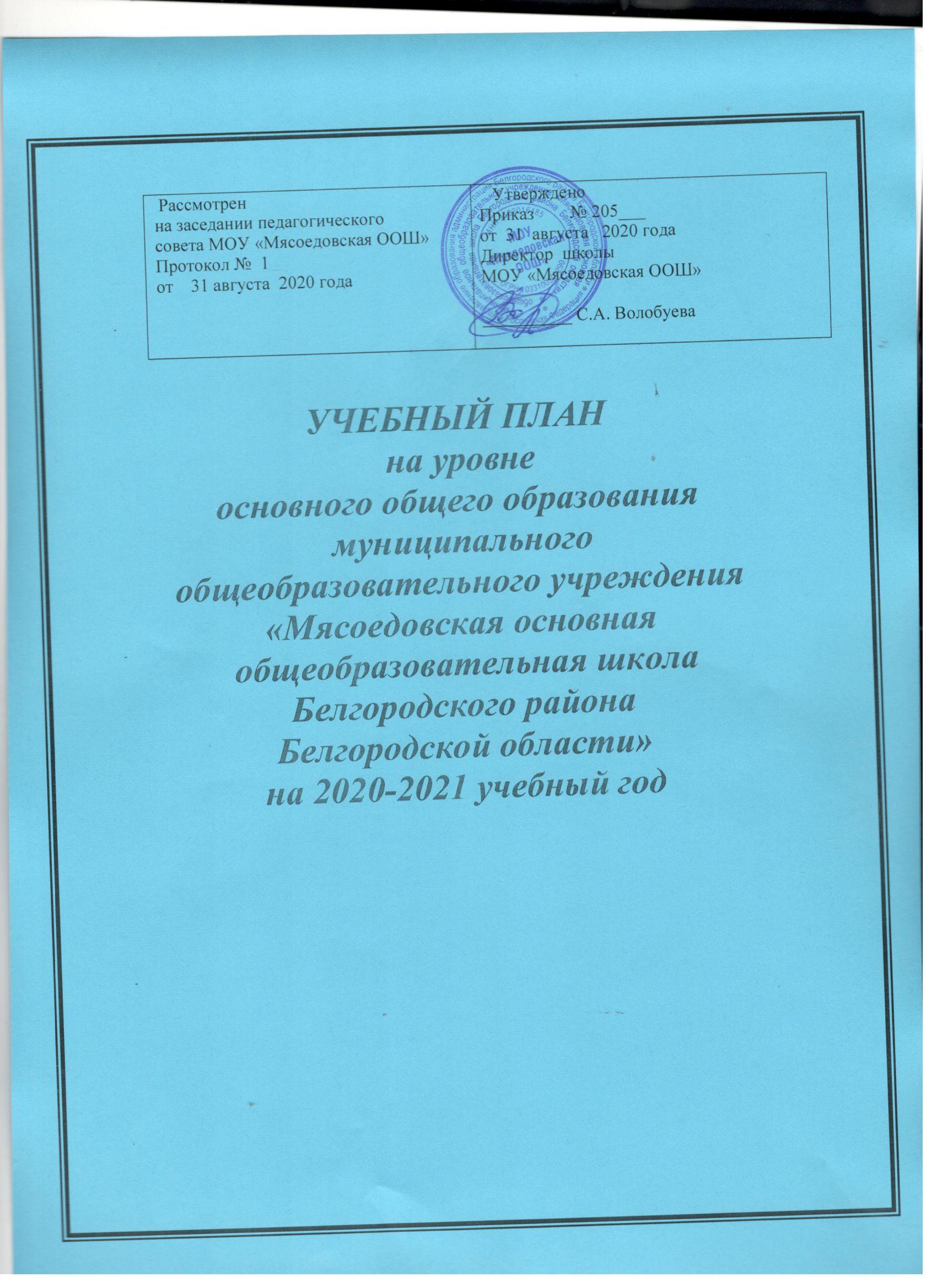 СодержаниеПояснительная записка.Общие положения.Учебный  план  основного  общего  образования   МОУ «Мясоедовская ООШ»   на  2020-2021   учебный  год  обеспечивает  реализацию  основной образовательной программы основного общего образования в 5-9 классах в соответствии   с требованиями  ООО и определяет распределение часов  учебного времени, отводимого на изучение различных предметных областей, учебных  предметов  и  курсов  обязательной  части  и  части,  формируемой участниками  образовательных  отношений  по  классам  и  годам  обучения, минимальный и максимальный объёмы обязательной нагрузки обучающихся.Нормативной  основой  разработки  учебного  плана  основного  общего образования в соответствии с требованиями ФГОС являются следующие документы:1.1.  Нормативные правовые акты, регламентирующие деятельностьруководящих и педагогических работников в части реализации учебных предметов, методические рекомендации, инструктивно- и информационно-методические письма Министерства образования и науки Российской Федерации, департамента образования Белгородской областиФедеральный уровень.Федеральный закон РФ «Об образовании в Российской Федерации» от 29 декабря 2012г. №273 – ФЗ; Федеральный закон «О внесении изменений в статьи 11 и 14 Федерального закона «Об образовании в Российской Федерации» от 03.08.2018 № 317-ФЗ; Федеральный государственный образовательный стандарт среднего об-щего образования (утвержден приказом Минобрнауки РФ от 17 мая 2012 года №413, с изменениями от 29.12.2014г. №1645, от 31.12.2015г. №1578); Порядок организации и осуществления образовательной деятельности по основным общеобразовательным программам - образовательным про-граммам начального общего, основного общего и среднего общего образования (утвержден приказом Министерства образования и науки Российской Федерации (Минобрнауки России) от 30 августа 2013 г. №1015, с изме-нениями от 13 декабря 2013 г., 28 мая 2014 г., 17 июля 2015 г., 1 марта, 10 июня 2019 г.); Санитарно-эпидемиологические требования к условиям и органи-зации обучения в общеобразовательных учреждениях (утверждены По-становлением Главного государственного санитарного врача РФ от 29 декабря 2010 года №189, с изменениями от 29.06.2011 г. N 85, от 25.12.2013 N 72, от 24.11.2015 N 81): СанПиН 2.4.2. 2821-10; Постановления Главного государственного санитарного врача Российской Федерации от 13 марта 2020 года №6 «О дополнительных мерах по недопущению распространения COVID-2019» с изменениями на 27 июля 2020 года; Федеральный закон от 28 марта 1998 г. N 53-ФЗ "О воинской обязанности и военной службе" (с изменениями и дополнениями); Постановление правительства Российской Федерации от 31.12.1999г. (в ре-дакции Постановлений Правительства РФ от 15.06.2009г., от 24.12.2014г.) «Об утверждении Положения о подготовке граждан Российской Федерации к военной службе»; Концепция развития математического образования в Российской Федера-ции (утверждена Распоряжением Правительства РФ от 24 декабря 2013 года № 2506-р); Историко-культурный стандарт (принят 19 мая 2014 на общем собрании Россий-ского исторического общества); Концепция преподавания русского языка и литературы в Российской Фе-дерации (утверждена Распоряжением Правительства РФ от 09 апреля 2016 года № 637-р); Концепция развития школьных информационно-библиотечных центров (утверждена приказом Минобрнауки РФ от 15июня 2016 года № 715); Концепция программы поддержки детского и юношеского чтения в РФ (утверждена Распоряжением Правительства РФ от 03.06. 2017 года № 1155-р); Концепция преподавания предметной области «Искусство» (утверждена ре-шением Коллегии Министерства просвещения Российской Федерации 24 декабря 2018 года); Концепция преподавания предметной области «Технология» (утверждена решением Коллегии Министерства просвещения Российской Федерации 24 декабря 2018 года); Концепция преподавания учебного предмета «Физическая культура» (утверждена решением Коллегии Министерства просвещения Российской Федерации 24 декабря 2018 года); Концепция развития географического образования в Российской Федера-ции (утверждена решением Коллегии на коллегии Министерства просвещения Рос-сийской Федерации 24 декабря 2018 года); Концепция преподавания учебного предмета «Основы безопасности жиз-недеятельности» (утверждена решением Коллегии Министерства просвещения Российской Федерации 24 декабря 2018 года); Концепция преподавания учебного предмета «Обществознание» (утвер-ждена решением Коллегии Министерства просвещения Российской Федерации 24 де-кабря 2018 года); Концепция Федеральной целевой программы развития образования на 2016-2020 годы (утверждена распоряжением Правительства Российской Феде-рации от 29 декабря 2014 г. N 2765-р); Федеральный перечень учебников, рекомендуемых к использованию при реализации имеющих государственную аккредитацию образо-вательных программ начального общего, основного общего, сред-него общего образования (утвержден приказом Минпросвещения России № 345 от 28 декабря 2018 г. «О федеральном перечне учебников, рекомендуемых к исполь-зованию при реализации имеющих государственную аккредитацию образовательных программ начального общего, основного общего, среднего общего образования» с изме-нениями, внесенными приказами от 08.05.2019г. №233, с изменениями, от 22.12.2019 г. № 632, от 18.05.2020 г. № 249); Перечень организаций, осуществляющих издание учебных пособий, которые допускаются к использованию в образовательном процессе в имеющих государственную аккредитацию и реализующих образова-тельные программы общего образования образовательных учреждениях (утвержден приказом Минобрнауки РФ от 9.06.2016 г. № 699); Приказ Министерства образования РФ от 18.07.2002 № 2783 «Об утверждении Концепции профильного обучения на старшей ступени общего образования»; Примерные программы по предметам. Инструктивные и методические материалыПримерная основная образовательная программа основного общего образования (одобрена Федеральным научно-методическим объединением по общему образованию, протокол заседания от 08 апреля 2015г. №1/15).Письмо Министерства образования Российской Федерации от 25 мая 2015  года  №  08-761  «Об  изучении  предметных  областей:  «Основы религиозных культур и светской этики» и «Основы духовно-нравственной культуры народов России». Методические  рекомендации  по  организации  самоподготовки учащихся при осуществлении образовательной деятельности по основным общеобразовательным  программам  -  образовательным  программам начального  общего,  основного  общего  и  среднего  общего  образования (письмо Министерства образования и науки Российской Федерации от 18 июня 2015 года № НТ-670/08 «О направлении методических рекомендаций». Методические рекомендации по уточнению понятия и содержания внеурочной  деятельности  в  рамках  реализации  основных общеобразовательных  программ,  в  том  числе  в  части  проектной деятельности  (письмо  департамента  государственной  политики  в  сфере воспитания  детей  и молодежи  Министерства  образования  и  науки Российской Федерации от 18 августа 2017 года № 09-1672).Методические  рекомендации  по  внедрению  восстановительных технологий  (в  том  числе  медиации)  в  воспитательную  деятельность образовательных организаций (письмо Министерства образования и науки Российской Федерации от 26 декабря 2017 года № 07-7657). Примерный перечень и характеристики современного спортивного оборудования и инвентаря для оснащения спортивных залов и сооружений государственных  и  муниципальных  общеобразовательных  учреждений (письмо Министерства образования и науки Российской Федерации от 16 мая 2012 № МД-520/19 «Об оснащении спортивных залов и сооружений общеобразовательных учреждений»).Рекомендации  по  безопасности  эксплуатации  физкультурно-спортивных сооружений общеобразовательных организаций, спортивного оборудования и инвентаря при организации и проведении физкультурно-оздоровительных и спортивно-массовых мероприятий с обучающимися (письмо Министерства  образования  и  науки Российской Федерации от 18 октября 2013 года № ВК-710/09). Рекомендации по оснащению общеобразовательных учреждений учебным  и  учебно-лабораторным  оборудованием,  необходимым  для реализации федерального государственного образовательного стандарта (ФГОС)  основного  общего  образования,  организации  проектной деятельности, моделирования и технического творчества обучающихся (письмо Министерства образования  и  науки  Российской  Федерации от  24  ноября  2011  года  №  МД-1552/03  «Об  оснащении общеобразовательных  учреждений  учебным  и  учебно-лабораторным оборудованием».Региональный уровеньЗакон Белгородской области от 31 октября 2014 года № 314 «Об образовании в Белгородской области». Закон  Белгородской  области  от  03  июля  2006  года  №  57  «Об установлении регионального компонента государственных образовательных стандартов общего образования в Белгородской области». Стратегия  развития  дошкольного,  общего  и  дополнительного образования Белгородской области на 2013-2020 годы, утвержденная постановлением  Правительства  Белгородской  области от 28 октября 2013 года № 431-ПП. Концепция  программы  «Формирование  регионального  солидарного общества»,  утвержденная  распоряжением  губернатора  Белгородской области от 03 мая 2011 года № 305-р. Государственная программа Белгородской области «Развитие образования Белгородской области на 2014-2020 годы», утвержденная постановлением  Правительства  Белгородской  области от 30 декабря 2013 года № 528-пп.Порядок регламентации и оформления отношений государственной и муниципальной  общеобразовательной  организации  и  родителей (законных представителей) обучающихся, нуждающихся в длительном лечении,  а  также  детей-инвалидов  в  части  организации  обучения  по основным  общеобразовательным  программам  на  дому,  утвержденный приказом департамента образования Белгородской области от 13 апреля 2015 года №1688. Исчерпывающий  перечень  отчетов  и  информаций,  представляемых педагогическими  работниками  общеобразовательных  учреждений  ирегламент  его  применения,  утвержденные  приказом  департамента образования Белгородской области от 28 марта 2013 года № 576. Приказ департамента образования Белгородской области от 27 августа 2015  года  №  3593  «О  введении  интегрированного  курса «Белгородоведение». Инструктивные и методические материалыИнструктивное письмо департамента образования Белгородской области от 19.02.2014г. №9-06/999-НМ «О формах промежуточной аттестации»Инструктивное письмо департамента образования Белгородской области от 21.02.2014 года №9-06/1086-НМ «О промежуточной аттестации обучающихся общеобразовательных учреждений»Инструктивное письмо департамента образования Белгородской области от 22.05.2014г. №»9-06/3335-НМ «О некоторых аспектах организации и проведения промежуточной аттестации обучающихся общеобразовательных организаций»Инструктивное письмо департамента образования Белгородской области от 19.05.2014года №9-06/3259-НМ «Об устранении нарушений в преподавании учебного предмета «Физическая культура» Инструктивное письмо департамента образования Белгородской области от 18.06.2014г №9-06/3968-НМ «Об использовании учебников и учебных пособий»Инструктивно-методические письма  Белгородского института развития образования на 207-2018 учебный год. Муниципальный уровеньМуниципальная программа «Развитие образования Белгородского района на 2014-2020 годы» (утверждена постановлением администрации Белгородского района от 31 марта 2015 года № 26)Уровень общеобразовательного учреждения Программа развития МОУ «Мясоедовская ООШ» на 2015-2020 г.г.Основная образовательная программа  основного  общего образования МОУ «Мясоедовская ООШ», утверждённая  приказом №125 от 25 июня 2018 года.Локальные акты МОУ «Мясоедовская ООШ».1.2. Особенности построения учебного процесса в 5-9  классах,  реализующихобразовательные  программы основного  общего образованияПродолжительность учебного года в  5-9 классах  – 34 учебных недели.Учебные занятия для  5-9 классов проводятся по 5-дневной учебной неделе  в первую смену. Длительность уроков составляет 40 минут. 1.3. Структура и содержание  учебного планаУчебный план для 5-9 -го классов  разработан в рамках введения федерального государственного образовательного стандарта основного общего образования, в соответствии с Федеральным государственным образовательным стандартом основного общего образования, утвержденным приказом Министерства образования и науки Российской Федерации от 17.12.2010 г. № 1897.Содержание и структура учебного плана уровня  основного общего образования  определены требованиями федерального государственного образовательного стандарта основного  общего  образования,  целями,  задачами  и  спецификой  образовательной деятельности  Учреждения,  сформулированными  в  Уставе,  основной  образовательной программе уровня основного общего образования.     Основными целями учебного плана 5-9-го классов являются:овладение обучающимися в соответствии с возрастными возможностями разными видами деятельности (учебной, трудовой, коммуникативной, двигательной, художественной); умением адаптироваться к окружающей природной и социальной среде; поддерживать и укреплять свое здоровье и физическую культуру;формирование у обучающихся правильного отношения к окружающему миру, этических и нравственных норм, эстетических чувств, желания участвовать в разнообразной творческой деятельности;формирование системы знаний, умений и способов деятельности по базовым предметам не ниже государственных образовательных стандартов, определяющих степень готовности обучающихся к дальнейшему обучению; развитие элементарных навыков самообразования, контроля и самооценки.Методологической основой новых стандартов является системно-деятельностный  подход.  Концепция  духовно-нравственного  развития  и  воспитания  личности,  фундаментальное  ядро  содержания  общего  образования. Учебный план основного общего образования на 2020-2021 учебный год  в  5-9  классах  включает  две  части:  обязательную  и  формируемую  участниками  образовательных  отношений.  Наполняемость  обязательной  части  определена составом  учебных предметов  обязательных  предметных  областей  и  включает  следующие  обязательные    предметные  области  и учебные предметы: русский язык и литература (русский язык, литература); родной язык и родная литература  (родной язык  (русский) и родная литература (русская);иностранный язык (иностранный язык (английский); второй иностранный язык (иностранный язык(немецкий)общественно-научные предметы (история России, всеобщая история, обществознание, география); математика  и  информатика  (математика,  алгебра,  геометрия, информатика); основы духовно-нравственной культуры народов России; естественно-научные предметы (физика, биология, химия); искусство (изобразительное искусство, музыка); технология (технология); физическая культура и основы безопасности жизнедеятельности(физическая культура, основы безопасности жизнедеятельности). Механизм формирования  части учебного плана, формируемой участниками образовательных отношений  и  компонента  образовательного  учреждения  учебного  плана,  включает  следующие этапы: Создание рабочей группы (осуществление работы по подготовке учебного  плана  из  представителей  администрации  школы,  руководителей школьных  МО (естественно-математического и гуманитарного цикла).  Задачами  рабочей  группы являются:  изучение перспективных  учебных  планов  основной  образовательной  программы   основного   общего образования,  нормативных  документов  федерального  и  регионального уровня,  регламентирующих  деятельность  общеобразовательного учреждения  при  составлении  учебного  плана  школы;  анализ  содержания действующего учебного плана; оценка кадровых и материально-технических ресурсов; подготовка проекта учебного плана на новый учебный год (март- май).Изучение  социального  запроса  на выбор  предметов  части  учебного плана,  формируемой участниками образовательных отношений,  через анкетирование   родителей  (законных   представителей)   о  введении  изучения предметов части учебного плана, формируемого участниками образовательных отношений  на   уровне основного общего образования (сроки  май-июнь). Обсуждение на родительском собрании родителями (законными представителями) обучающихся  результатов обработки анкет по выбору предметов части учебного плана, формируемого участниками образовательных отношений. Принятие решения родительского собрания о введении изучения предметов части учебного плана, формируемого участниками образовательных отношений  на    уровне  основного общего образования (сроки: май- июнь). Выбор  учебно-методических  комплектов  с  учётом  наличия  учебников  в Федеральном  перечне,  преемственности,  уровня  изучения  предмета,  соответствия  УМК ФГОС  на заседаниях методических объединений школы (сроки: май-июнь). Согласование  режима  работы,  годового  календарного  учебного  графика общеобразовательного учреждения, содержания учебного плана с учётом  выбора предметов части учебного плана, формируемого участниками образовательных отношений,   УМК на заседании Управляющего Совета (сроки: июнь-август). Рассмотрение  режима  работы,  годового   календарного  учебного  графика общеобразовательного  учреждения,   учебного плана с  учётом   выбора предметов части учебного  плана,  формируемого участниками  образовательных  отношений,    УМК  на заседании педагогического совета школы (сроки: июнь-август).Утверждение приказом по школе  режима работы, годового календарного учебного графика общеобразовательного учреждения, учебного плана с учётом  выбора предметов части  учебного  плана,  формируемого  участниками  образовательных  отношений,    УМК (сроки: июнь-август).  На основании результатов анкетирования участников образовательных отношений  (родителей,  законных представителей и обучающихся)  и на основании локального акта МОУ «Мясоедовская ООШ»  «Положение о порядке разработки и утверждении учебного плана  с учётом механизма формирования части, формируемой участниками образовательных отношений» часть, формируемая участниками образовательных отношений на данном уровне обучения направлена: Промежуточная аттестация основного  общего образованияС целью установления фактического уровня теоретических знаний по предметам обязательного компонента учебного плана, уровня сформированности универсальных учебных действий, практических знаний и умений, соотнесения этого уровня с требованиями образовательного стандарта основного общего образования, в соответствии со ст. 58 Закона Российской Федерации ФЗ-273 «Об образовании в Российской Федерации», согласно локальному акту ОУ «Положение о формах, периодичности, порядке текущего контроля успеваемости и промежуточной аттестации обучающихся МОУ «Мясоедовская ООШ» в 5-9  классах в конце учебного года проводится промежуточная аттестация     по всем предметам учебного плана с аттестационными испытаниями и без аттестационных испытаний.Сроки проведения промежуточной аттестации с аттестационными испытаниями определяются календарным учебным графиком.Формы и предметы промежуточной аттестации на уровне  основного  общего образованияПромежуточная аттестация по предметам учебного плана, изучение которых завершается на уровне основного общего образования, музыка и технология – 8класс, изобразительное искусство – 7 класс, проводится без аттестационных испытаний в форме итоговой контрольной работы.По остальным предметам учебного плана промежуточная аттестация проводиться без аттестационных испытаний на основе текущего контроля и оценки образовательных достижений обучающихся с фиксацией результата в виде годовой отметки по предмету. Государственная итоговая аттестация обучающихся 9 классаПромежуточная аттестация в 9-х классах проводится без аттестационных испытаний. Промежуточная аттестация без аттестационных испытаний осуществляется по результатам текущего контроля по четвертям и фиксируется в электронном журнале в виде годовой отметки, что является основанием для их допуска к государственной итоговой аттестации(ГИА).  Сроки проведения государственной итоговой аттестации обучающихся 9-х классов устанавливаются Федеральной службой по надзору в сфере образования и науки.ГИА обучающихся 9 класса проводится в соответствии с Порядком проведения государственной итоговой аттестации по образовательным программам основного общего образования, утвержденным Приказом  Минпросвещения России N 189, Рособрнадзора N 1513 от 07.11.2018 "Об утверждении Порядка проведения государственной итоговой аттестации по образовательным программам основного общего образования" (Зарегистрировано в Минюсте России 10.12.2018 N 52953).   Учебный план (недельный)  5-9  классов, обеспечивающий реализацию ООП ООО в соответствии с требованиями ФГОС (пятидневная учебная  неделя)Учебный план (годовой)  5-9  классов, обеспечивающий реализацию ООП ООО в соответствии с требованиями ФГОС (пятидневная учебная  неделя)УЧЕБНО – МЕТОДИЧЕСКИЙ КОМПЛЕКСМОУ «МЯСОЕДОВСКАЯ ОСНОВНАЯ  ОБЩЕОБРАЗОВАТЕЛЬНАЯ ШКОЛАБЕЛГОРОДСКОГО РАЙОНА БЕЛГОРОДСКОЙ ОБЛАСТИ» на уровень основного общего образования (ФГОС)2020– 2021 УЧЕБНЫЙ ГОД.Перечень программ и учебников по русскому языкуПеречень программ и учебников по литературеПеречень программ и учебников по математике, информатике, физике и химииПеречень программ и учебников по историиПеречень программ и учебников по обществознаниюПеречень программ и учебников по иностранным языкамПеречень программ и учебников по изобразительной деятельностиПеречень программ и учебников по технологииПеречень программ и учебников по музыкеПеречень программ и учебников по физической культуре Перечень программ и учебников по основам духовно-нравственной культуры народов РоссииПеречень программ и учебников по географии, ОБЖ1.Пояснительная записка к учебному плану на уровне  основного  общего образования  МОУ «Мясоедовская основная общеобразовательная школа Белгородского района Белгородской области» на 2020-2021 учебный год.3-12 стр.          2.Сетки часов учебного плана на уровне  основного  общего образования  МОУ «Мясоедовская основная общеобразовательная школа Белгородского района Белгородской области» на 2020-2021 учебный год с учетом ступенчатого режима в первом классе. 15-18 стр.3.УМК на уровне  основного  общего образования (ФГОС), включая УМК для части, формируемой участниками образовательных отношений18-29 стр. Предметная область Предметы Класс Количество часов в неделю«Русский язык и литература»«Русский язык»5565748393  «Литература»5363738292«Родной язык и родная литература»Родной язык (русский)50,560,570,580,590,5«Родная литература (русская)»50,560,570,580,590,5« Иностранный язык»«Иностранный язык (английский)»5363738393«Иностранный язык (немецкий)»51618191«Математика  и  информатика» «Математика» 5565758595«Информатика»718191«Общественно-научные предметы»«История России. Всеобщая история»5262728292«Обществознание»61718191«География»5161728292«Основы духовно-нравственной культуры народов России»«Основы духовно-нравственной культуры народов России»51«Естественно-научные предметы»«Физика»728293«Биология»5161718292«Химия»8292«Искусство» «Изобразительное искусство»516171«Музыка»51617181«Технология»«Технология»52627281Физическая культура и Основы безопасностижизнедеятельности»Физическая культура  5262728292«Основы безопасности жизнедеятельности»8191Предмет класс кол-во часов Обоснование «Основы духовно-нравственной культуры народов России»51В  целях  приобретения  культурологических  знаний,  необходимых  для  личностной  самоидентификации,   формирования  мировоззрения  школьников,   воспитание гражданственности и патриотизма, любви к Родине.  Второй иностранный язык ( немецкий) 5-9   классы1 С целью овладения вторым иностранным языком и развитию коммуникативных и коммуникабельных качеств обучающихся.Биология 71С  целью  формирования  познавательной  культуры, осваиваемой в процессе познавательной деятельности, и эстетической культуры как способности эмоционально-ценностного отношения к объектам живой природы.Русский язык 61 С целью повышения грамотности учащихся и  развития   культуры письменной речи.  Математика 8-91 для обеспечения изучения шестичасовой программы с целью более качественной подготовки учащихся    по предмету «Математика»№ п/пКласс   Предметы и формы промежуточной аттестацииОбоснование 1.5 География  -   контрольная работа  Мониторинг качества обучения по новому предмету учебного плана 2.5История   -  контрольная работа  Мониторинг качества обучения по новому предмету учебного плана3.6 Биология  -  контрольная работа  В связи с завершением изучения раздела «Ботаника».4.6Математика - контрольная работа.Выявление уровня сформированности базовых знаний и умений по  данному курсу.5.7. Русский язык- контрольная работаВыявление уровня сформированности базовых знаний и умений по  данному курсу6.7.Математика –  контрольная работаВыявление уровня сформированности базовых знаний и умений по  данному курсу7.8. Русский язык- контрольная работаВыявление уровня сформированности базовых знаний и умений по  данному курсу8.8.Математика –  контрольная работаВыявление уровня сформированности базовых знаний и умений по  данному курсу9.8.Предмет по выбору (из числа предметов выносимых в 9 классе на итоговую аттестацию)Выявление уровня сформированности базовых знаний и умений по  данному курсуПредметные областиПредметыКоличество часов в неделюКоличество часов в неделюКоличество часов в неделюКоличество часов в неделюКоличество часов в неделюКоличество часов в неделюКоличество часов в неделюКоличество часов в неделюВсегоВсегоПредметные областиПредметы5 5 6 6 778899ВсегоВсегоПредметные областиПредметыОЧЧФУОООЧЧФУОООЧЧФУОООЧЧФОООЧЧФУОООЧЧФУООРусский язык и литератураРусский язык55 1433201Русский язык и литератураЛитература3322313Родной язык и родная литература Родной язык (русский)0,50,50,50,50,52,5Родной язык и родная литература Родная литература(русская)0,50,50,50,50,52,5Иностранные языкиИностранный язык (английский)33333 15Второй иностранный язык ( немецкий)111115Математика и информатикаМатематика55 10Математика и информатикаМатематика (алгебра, геометрия)55151152Математика и информатикаИнформатика1113Общественно-научные предметыИстория России. Всеобщая история.2222210Общественно-научные предметыОбществознание11114Общественно-научные предметыГеография112228Естественнонаучные предметыФизика2237Биология11112271Химия 224Основы духовно-нравственной культуры народов РоссииОсновы духовно-нравственной культуры народов России11ИскусствоМузыка11114ИскусствоИзобразительное искусство1113ТехнологияТехнология22217Физическая культура и Основы безопасности жизнедеятельностиФизическая культура2222210Физическая культура и Основы безопасности жизнедеятельностиОБЖ112ИТОГОИТОГО272282 30231231214710Максимально допустимая аудиторная нагрузкаМаксимально допустимая аудиторная нагрузка29293030323233333333157 157 Предметные областиПредметыПредметные областиПредметы Количество часов в неделю  Количество часов в неделю  Количество часов в неделю  Количество часов в неделю  Количество часов в неделю  Количество часов в неделю  Количество часов в неделю  Количество часов в неделю  Количество часов в неделю  Количество часов в неделю Предметные областиПредметы5 класс5 класс6  класс6  класс7а  класс7а  класс8а класс8а класс9 класс9 классПредметные областиПредметыОбязательная частьЧасть, формируемая участниками образовательных отношенийОбязательная частьЧасть, формируемая участниками образовательных отношенийОбязательная частьЧасть, формируемая участниками образовательных отношенийОбязательная частьЧасть, формируемая участниками образовательных отношенийОбязательная частьЧасть, формируемая участниками образовательных отношенийРусский язык и литература Русский язык17017034136102102Русский язык и литература Литература102102 6868102Родной  язык и родная литератураРодной язык (русский)1717171717Родной  язык и родная литератураРодная литература (русская)1717171717Иностранные языкиИностранный  язык: (английский)/(немецкий)102102102102102/102Иностранные языкиВторой иностранный язык (немецкий)/(английский)3434343434Математика и информатикаМатематика 170170170170170Математика и информатикаИнформатика 343434Общественно-научные предметыИстория России. Всеобщая история6868686868Общественно-научные предметыОбществознание34343434Общественно-научные предметыГеография3434686868Основы духовно-нравственной культуры народов РоссииОсновы духовно-нравственной культуры народов России34Естественно-научные предметыФизика6868102Естественно-научные предметыБиология343434346868Естественно-научные предметыХимия6868ИскусствоМузыка34343434ИскусствоИзобразительное искусство343434ТехнологияТехнология68686834Физическая культура и основы безопасности жизнедеятельностиФизическая культура6868686868Физическая культура и основы безопасности жизнедеятельностиОсновы безопасности жизнедеятельности3434ИТОГО918 68952 68102068105468105468ВсегоВсего98698610201020108810881122112211221122Итого Итого 533853385338533853385338№ п/п КлассПредмет Программа Программа Программа Учебник № п/п КлассПредмет Название (вид) Автор Год издания Название (вид) Автор Год издания Обеспечен ность в % 15Русский язык, базовый «Программа по русскому языку  5 -9 классы» М. Т. Баранов, Т. А. Ладыженская, Н. М. Шанский,Л. А. Тростенцова, А. Д. ДейкинаМ.: Просвещение, 2016«Русский язык  5 класс»Учебник  для  общеобразовательных  организаций в 2ч.Ладыженская Т.А., Баранов М. Т., Тростенцова Л.А. и др.М.: Просвещение, 2019 г.100 % 26Русский язык, базовый «Программа по русскому языку  5 -9 классы» М. Т. Баранов, Т. А. Ладыженская, Н. М. Шанский,Л. А. Тростенцова, А. Д. ДейкинаМ.: Просвещение, 2016«Русский язык  6 класс»Учебник  для  общеобразовательных  организаций в 2 ч.М.Т.БарановЛадыженская и др.М.: Просвещение, 2020 г.100 % 3.7.Русский язык(базовый)«Программа по русскому языку  5 -9 классы» М. Т. Баранов, Т. А. Ладыженская, Н. М. Шанский,Л. А. Тростенцова, А. Д. ДейкинаМ.: Просвещение, 2016«Русский язык  7 класс»Учебник  для  общеобразовательных  организаций.М.Т.Баранов Т.А. Ладыженская и др.М.: Просвещение, 2017 г.100 % 4.8Русский язык(базовый)«Программа по русскому языку  5 -9 классы» М. Т. Баранов, Т. А. Ладыженская, Н. М. Шанский,Л. А. Тростенцова, А. Д. ДейкинаМ.: Просвещение, 2016«Русский язык  8 класс»Учебник  для  общеобразовательных  организаций.Л. А. Тростенцова,Т.А.Ладыженская,А. Д. Дейкина и др.М.: Просвещение,2018г.100%59Русский язык(базовый)«Программа по русскому языку  5 -9 классы» М. Т. Баранов, Т. А. Ладыженская, Н. М. Шанский,Л. А. Тростенцова, А. Д. ДейкинаМ.: Просвещение, 2016«Русский язык  8 класс»Учебник  для  общеобразовательных  организаций.Бархударов С.Г., Крючков С.Е., Максимов Л.Ю. и др.М.: Просвещение,2019100№ п/п КлассПредмет Программа Учебник Обеспечен ность в % № п/п КлассПредмет Название (вид) Автор Год издания Название (вид) Автор Год издания Обеспечен ность в % 15Литература (базовый) Литература 5-9 классы(базовый) А в т о р ы:В. Я. Коровина, В. П. Журавлев,В. И. Коровин, Н. В. БеляеваМ.: Просвещение, 2019 г.«Литература 5 класс»Учебник  для  общеобразовательных  организаций в 2 ч.В.Я.Коровина, В. П. Журавлев,В.И. Коровин.М.: Просвещение, 2019100% 	2.6Литература (базовый) Литература 5-9 классы(базовый) А в т о р ы:В. Я. Коровина, В. П. Журавлев,В. И. Коровин, Н. В. БеляеваМ.: Просвещение, 2019 г.«Литература 6 класс»Учебник  для  общеобразовательных  организаций в 2 ч.В.Я.Коровина, В. П. Полухина.М.: Просвещение, 2020100% 37.Литература (базовый) Литература 5-9 классы(базовый) А в т о р ы:В. Я. Коровина, В. П. Журавлев,В. И. Коровин, Н. В. БеляеваМ.: Просвещение, 2019 г.«Литература 7 класс»Учебник  для  общеобразовательных  организаций в 2 ч.В.Я.Коровина, В. П. Журавлев,В.И. КоровинМ.: Просвещение, 2017 г.100%48Литература (базовый) Литература 5-9 классы(базовый) А в т о р ы:В. Я. Коровина, В. П. Журавлев,В. И. Коровин, Н. В. БеляеваМ.: Просвещение, 2019 г.«Литература 8 класс»Учебник  для  общеобразовательных  организаций в 2 ч.В.Я.Коровина, В. П. Журавлев,В.И. КоровинМ.: Просвещение, 2018 г.100% 59Литература (базовый)Литература 5-9 классы(базовый) А в т о р ы:В. Я. Коровина, В. П. Журавлев,В. И. Коровин, Н. В. БеляеваМ.: Просвещение, 2019 г.«Литература 9 класс»Учебник  для  общеобразовательных  организаций в 2 ч.Коровина В.Я., Журавлёв В.П., Збарский И.С. и др./ Под ред. Коровиной В.Я.М.: Просвещение, 2019100%№ п/ п Класс Предмет Программа Программа Программа Учебник Учебник Обеспечен ность в % № п/ п Класс Предмет Название (вид) Автор Год издания Название (вид) Автор Год издания Обеспечен ность в % 1. 5Математика Программа: 5-11 классыА.Г. Мерзляк, В.Б. Полонский, М.С.ЯкирМ.: «Вентана-граф», 2014  «Математика 5 класс».Учебник  для  общеобразовательных  организацийА. Г. Мерзляк, В. Б. Полонский, М. С. Якир ; под ред. В. Е. ПодольскогоМ.:Вентана-граф, 2019 г.100% 2. 6Математика Программа: 5-11 классы А.Г. Мерзляк, В.Б. Полонский, М.С.ЯкирМ.: «Вентана-граф», 2014  «Математика 6 класс».Учебник  для  общеобразовательных  организаций . .А. Г. Мерзляк, В. Б. Полонский, М. С. Якир ; под ред. В. Е. ПодольскогоМ.:Вентана-граф, 2020 г.100% 37.АлгебраПрограмма: 5-11 классы Мерзляк, В.Б. Полонский, М.С. Якир  М.: «Вентага-Граф», 2014 г.«Алгебра» - 7 класс.А.Г. Мерзляк, В.Б. Полонский. М.С. ЯкирМ.: «Вентага-Граф», 2017 г.100%47.ГеометрияПрограмма: 5-11 классы Мерзляк, В.Б. ПолонскийМ.С. Якир  М.: «Вентага-Граф», 2014 г.«Геометрия» - 7 класс.А.Г. Мерзляк, В.Б. Полонский. М.С. ЯкирМ.: «Вентага-Граф», 2017 г.100%5.8АлгебраПрограмма: 5-11 классы Мерзляк, В.Б. Полонский  М.: «Вентага-Граф», 2014 г.«Алгебра» - 8 класс.А.Г. Мерзляк, В.Б. Полонский. М.С. ЯкирМ.: «Вентага-Граф», 2018 г.100%68ГеометрияПрограмма: 5-11 классы Мерзляк, В.Б. Полонский,М.С. Якир  М.: «Вентага-Граф», 2014 г.«Геометрия» - 8 класс.А.Г. Мерзляк, В.Б. Полонский,М.С. ЯкирМ.: «Вентага-Граф», 2018 г.100%79АлгебраПрограмма: 5-11 классы Мерзляк, В.Б. Полонский  М.: «Вентага-Граф», 2014 г.«Алгебра» 9 классА. Г. Мерзляк, В. Б. Полонский, М. С. Якир ; под ред. В. Е. ПодольскогоМ.: «Вентага-Граф», 2019 г.100%89ГеометрияПрограмма: 5-11 классы Мерзляк, В.Б. Полонский,М.С. Якир  М.: «Вентага-Граф», 2014 г.«Геометрия» 9 классА. Г. Мерзляк, В. Б. Полонский, М. С. Якир ; под ред. В. Е. ПодольскогоМ.: «Вентага-Граф», 2019 г.100%97.Информатика   Программы  по информатике и ИКТ. Учебная программа и поурочное  планирование для 7-9 классов.Л. БосоваМ., БИНОМ. Лаборатория знаний, 2012«Информатика  7 класс».Л.БосоваА. Босова. М., БИНОМ. Лаборатория знаний ,  2014 г., 2018г100% 108Информатика   Программы  по информатике и ИКТ. Учебная программа и поурочное  планирование для 7-9 классов.Л. БосоваМ., БИНОМ. Лаборатория знаний, 2012«Информатика 8 класс».Л.БосоваА. Босова. М., БИНОМ. Лаборатория знаний ,  2014 г.  100%119Информатика   Программы  по информатике и ИКТ. Учебная программа и поурочное  планирование для 7-9 классов.Л. БосоваМ., БИНОМ. Лаборатория знаний, 2012«Информатика 9 класс».Босова Л.Л., Босова А.Ю.М., БИНОМ. Лаборатория знаний ,  2019 г.  100%12 7.Физика Базовый  Программа основного общего образования. Физика 7-9 кл. Пёрышкин А.В.   Дрофа, 2015 «Физика 7 класс» Учебник  для общеобразовательных учреждений  Пёрышкин А.В. М.:  Дрофа,  2017  г.100% 138Физика Базовый  Программа основного общего образования. Физика 7-9 кл. Пёрышкин А.В.   Дрофа, 2015 «Физика 8 класс» Учебник  для общеобразовательных учреждений  Пёрышкин А.В. М.:  Дрофа, 2018  г.100%149Физика Базовый  Программа основного общего образования. Физика 7-9 кл. Пёрышкин А.В.   Дрофа, 2015 «Физика 9 класс» Учебник  для общеобразовательных учреждений  Перышкин А.В., Гутник Е.М.М.:  Дрофа, 2019  г.100%158ХимиябазовыйПрограмма основного общего образования. Химия 8-9 классыГара Н.Н.Просвещение, 2019«химия 8 класс» Учебник  для общеобразовательных учреждений  Рудзитис Г.Е.Просвещение2018г.100%169ХимиябазовыйПрограмма основного общего образования. Химия 8-9 классыГара Н.НПросвещение, 2019«химия 9 класс» Учебник  для общеобразовательных учреждений  Рудзитис Г.Е., Фельдман Ф.Г.М.: Просвещение, 2019100%№ п/п Класс Предмет Программа Программа Программа Учебник Учебник Обеспечен ность в % № п/п Класс Предмет Название (вид) Автор Год издания Название (вид) Автор Год издания Обеспечен ность в % 1.5История Примерная программа по учебным предметам. История 5-9 классы.(стандарты второго поколения)А.А. Вигасин, Г.И. ,Годер и др..М: Просвещение, 2016 г.«Всеобщая история. История древнего мира, 5 класс.Учебник для общеобразовательных учреждений.  А.А. Вигасин, Г.И. Годер и др. М.: Просвещение, 2019 г.  100%  « История: введение в историю 5 класс» Учебник для общеобразовательных учреждений.Майков А.Н.М.: «Вентана-Граф», 2015 г.100%2.6История Примерная программа по учебным предметам. История 5-9 классы.(стандарты второго поколения) А.А. Вигасин, Г.И. ,Годер и др..М: Просвещение, 2016 г.«Всеобщая история. История  средних веков, 6 класс.Учебник для общеобразовательных учреждений.  А.А. Вигасин, Г.И. Годер и др. М.:  Просвещение, 2020 г.  100% Рабочая программа и тематическое планирование курса История России» 6-9 классыА.А. Данилов, О.Н. Журавлева и др.М: Просвещение, 2016 г« История России, 6 класс.Учебник для общеобразовательных учреждений в двух частяхАрсентьев Н.М., Данилов А.А. М.:  Просвещение, 2016 г.  100% 37История (базовый)Всеобщая история. Рабочие программы к предметной линии учебников А.А. Вигасина - О.С. Сороко-Цюпы. 5-9 классы: пособие для учителей общеобразовательных учреждений.А.А. ВигасинГ.И. ГодерН.И. ШевченкоА.Я. ЮдовскаяЛ.М. ВанюшкинаА.О. Сороко-ЦюпаО.Ю. СтреловаПросвещение, 2011Всеобщая история: История нового времени Юдовская А.Я., Баранов П.А., Ванюшкина Л.М. под редакцией Искендерова  А.А.Просвещение, 2017100%7История(базовый)Рабочая программа и тематическое планирование курса «История России». 6-9 классы (основная школа) учеб.пособие для общеобразоват. организаций.  А.А. Данилов, О.Н. Журавлева, И.Е. Барыкина.Просвещение, 2016История России    (в 2 частях)Арсентьев Н.М., Данилов А.А., Курукин И.В.,  Токарева А.Я. под редакцией Торкунова А.В.Просвещение, 2017100%48История (базовый)Всеобщая история. Рабочие программы к предметной линии учебников А.А. Вигасина - О.С. Сороко-Цюпы. 5-9 классы: пособие для учителей общеобразовательных учреждений.А.А. ВигасинГ.И. ГодерН.И. ШевченкоА.Я. ЮдовскаяЛ.М. ВанюшкинаА.О. Сороко-ЦюпаО.Ю. СтреловаПросвещение, 2011Всеобщая история: История нового времени Юдовская А.Я., Баранов П.А., Ванюшкина Л.М. под редакцией Искендерова  А.А.Просвещение, 2017100%8История (базовый)Рабочая программа и тематическое планирование курса «История России». 6-9 классы (основная школа) учеб.пособие для общеобразоват. организаций.  А.А. Данилов, О.Н. Журавлева, И.Е. Барыкина.Просвещение, 2016История России    (в 2 частях)Арсентьев Н.М., Данилов А.А., Курукин И.В. и др. под редакцией Торкунова А.В.Просвещение, 2018г100%59История (базовый)Рабочая программа и тематическое планирование курса «История России». 6-9 классы (основная школа) учеб.пособие для общеобразоват. организаций.  А.А. Данилов, О.Н. Журавлева, И.Е. Барыкина.Просвещение, 2016История России    (в 2 частях)Арсентьев Н. М., Данилов А. А., Левандовский А. А. и др./под ред. Торкунова А.В.Просвещение, 2019100%№ п/ п Класс Предмет Программа Программа Программа Учебник Обес печенность в % № п/ п Класс Предмет Название (вид) Автор Год издания Название (вид) Автор Год издания Обес печенность в % 16Обществознание (Базовый)Примерная программа по учебным предметам. Обществознание 5-9 классы (стандарты второго поколения).Л.Н. БоголюбоваМ.: Просвещение 2016 г.«Обществознание 6 класс».Учебник для общеобразовательных учреждений.Л.Н. Боголюбова, Н.Ф. Виноградова и др.М.:  «Просвещение» 2016 г.100 % 27Обществознание (Базовый)Примерная программа по учебным предметам. Обществознание 5-9 классы (стандарты второго поколения).Л.Н. БоголюбоваМ.: Просвещение 2011 г.«Обществознание 7 класс».Учебник для общеобразовательных учреждений.Л.Н. Боголюбов,  Н.И. Городеская, Иванова Л. Ф. и др. под редакцией Боголюбова Н.Ф.и др.М.:  «Просвещение» 2017 г.,38Обществознание (Базовый)Примерная программа по учебным предметам. Обществознание 5-9 классы (стандарты второго поколения).Л.Н. БоголюбоваМ.: Просвещение 2011 г.«Обществознание 8 класс».Учебник для общеобразовательных учреждений.Л.Н. Боголюбов,  Н.И. Городеская, Иванова Л. Ф. и др. под редакцией Боголюбова Н.Ф.М.:  «Просвещение» 2018 г.,49Обществознание (Базовый)Примерная программа по учебным предметам. Обществознание 5-9 классы (стандарты второго поколения).Л.Н. БоголюбоваМ.: Просвещение 2011 г.«Обществознание 9 класс».Учебник для общеобразовательных учреждений.Л.Н. Боголюбов,  Н.И. Городеская, Иванова Л. Ф. и др. под редакцией Боголюбова Н.Ф.М.:  «Просвещение» 2019 г.,№ п/ п КлассПредмет Программа Программа Учебник Обеспечен ность в % № п/ п КлассПредмет Название (вид) Автор Год издания Название (вид) Автор Год издания Обеспечен ность в % 15Английский язык базовый Авторская программа к курсу «Английский в фокусе» для 5-9 классов общеобразовательной школы Апальков В. Г. 2014 год «Просвещение» «Spotlight5» Английский в фокусе.Учебник дляобщеобразовательных учреждений.Ваулина 	Ю.Е, Дули Д. и др. М.:  «Просвещение» 2015100 % 26Английский язык базовый Авторская программа к курсу «Английский в фокусе» для 5-9 классов общеобразовательной школы Апальков В. Г. 2014 год «Просвещение» «Spotlight6» Английский в фокусе. Учебник дляобщеобразовательных учреждений. Ваулина 	Ю.Е, Дули Д. и др. М.:  «Просвещение» 2016100 % 3.7Английский язык (базовый)Авторская программа к курсу «Английский в фокусе» для 5-9 классов общеобразовательной школыАпальков В. Г. 2014 год «Просвещение«Spotlight 7» Английский в фокусе. Учебник дляобщеобразовательных учреждений. Ваулина 	Ю.Е, Дули Д. и др. М.:  «Просвещение» 2017  г.100 % 4 8Английский язык (базовый)Авторская программа к курсу «Английский в фокусе» для 5-9 классов общеобразовательной школы Апальков В. Г.. 2014 год «Просвещение»«Spotlight 8» Английский в фокусе. Учебник дляобщеобразовательных учреждений. Ваулина 	Ю.Е, Дули Д. и др. М.: «Просвещение» 2018  г.100%59Английский язык (базовый)Авторская программа к курсу «Английский в фокусе» для 5-9 классов общеобразовательной школы Апальков В. Г.2014 год «Просвещение»«Spotlight 8» Английский в фокусе. Учебник дляобщеобразовательных учреждений.Ваулина Ю.Е., Дули Д., Подоляко О.Е. и др.М.: «Просвещение» 201910035Немецкий язык (второй иностранный язык)Немецкий язык. Рабочие программы. Предметная линия учебников «Горизонты» 5-9 классыМ.М. Аверин2012 г. «Просвещение»Немецкий язык. Второй иностранный языкАверин М.М., Джин Ф., Рорман Л. и др.М.:  «Просвещение» 201950%46Немецкий язык (второй иностранныйязык)Немецкий язык. Рабочие программы. Предметная линия учебников «Горизонты» 5-9 классыМ.М. Аверин2012 г. «Просвещение»Немецкий язык. Второй иностранный языкАверин М.М., Джин Ф., Рорман Л. и др.М.:  «Просвещение» 2019100%57Немецкий язык (второй иностранныйязык)Немецкий язык. Рабочие программы. Предметная линия учебников «Горизонты» 5-9 классыМ.М. Аверин2012 г. «Просвещение»Немецкий язык. Второй иностранный языкАверин М.М., Джин Ф., Рорман Л. и др.М.:  «Просвещение» 2020100%№ п/п Класс Предмет Программа Программа Учебник Обес печенность в % № п/п Класс Предмет Название (вид) Автор Год издания Название (вид) Автор Год издания Обес печенность в % 1.5Изобразительное искусство Примерная программа по учебным предметам.  Искусство.   (Стандарты второго поколения).Б.М. НеменскийМ., Просвещение, 2014 г.«Изобразительное искусство. Декоративно-прикладное искусство в жизни человека-5 класс» Учебник для учащихся 5классаН.А. Горяева, О.В. Островская  М.: Просвещение, 2015100% 2.6Изобразительное искусство Примерная программа по учебным предметам.   Искусство.   (Стандарты второго поколения).   Б.М. НеменскийМ., Просвещение, 2014 г.«Изобразительное искусство. Искусство в жизни человека» Учебник для учащихся 6 классаН.А. Горяева, О.В. Островская  М.: Просвещение, 2016100% 3.7.Изобразительное искусство Примерная программа по учебным предметам.   Искусство.   (Стандарты второго поколения).   Б.М. НеменскийМ., Просвещение, 2014 г.«Изобразительное искусство.  Дизайн и архитектура в жизни человека» Учебник для учащихся  7 класса А.С. Питерских, Г.Е. Груров М.: Просвещение, 2015 г.100% № п/ п Класс Предмет Программа Программа Программа Учебник Учебник Обес печенность в % № п/ п Класс Предмет Название (вид) Автор Год издания Название (вид) Автор Год издания Обес печенность в % 15Технология Примерная программа основного общего образования по технологииКазакевич В.М., Пичугина Г.В., Семёнова Г.Ю. и др.М.: Просвещение, 2018 г.Технология.  5 класса.Казакевич В.М., Пичугина Г.В., Семёнова Г.Ю. и др./Под ред. Казакевича В.М.М.:Просвещение, 2019100%26ТехнологияПримерная программа основного общего образования по технологииКазакевич В.М., Пичугина Г.В., Семёнова Г.Ю. и др.М.: Просвещение, 2018 г.Технология.  6 класса.Казакевич В.М., Пичугина Г.В., Семёнова Г.Ю. и др./Под ред. Казакевича В.М.М.:Просвещение, 2020100%3.7ТехнологияПрограмма.Технология 5-8(9) классыН.В.Синица, П.С. СамородскийМ.:  «Вентана- Граф», 2013 г.Технология.  7 класса.Н.В.Синица, П.С. СамородскийСимоненко В.Д.М.:«Вентана - Граф», 201 7 100%48ТехнологияПрограмма.Технология 5-8(9) классыН.В.Синица, П.С. СамородскийМ.:  «Вентана- Граф», 2013 г.Технология.      8класса.Симоненко В.Д.,А.А. Электов,Б.А. Гончаров и др.М.:«Вентана - Граф», 2015г.,2018г.100%№ п/п Класс Предмет Программа Программа Программа Учебник Обеспечен ность в % № п/п Класс Предмет Название (вид) Автор Год издания Название (вид) Автор Год издания Обеспечен ность в % 1.5МУЗЫКА Базовый Примерная программа по учебным предметам.  Музыка.   (Стандарты второго поколения).Науменко Т.И.,Алеев В.ВМ., Просвещение 2014 г. «Искусство:Музыка 5 класс».  Учебник для учащихся  общеобразовательных  организаций  Науменко Т.И., Алеев В.В.М.,  Дрофа, 2016 г. 100%2.6МУЗЫКА Базовый Примерная программа по учебным предметам.  Музыка.   (Стандарты второго поколения).Науменко Т.И.,Алеев В.ВМ., Просвещение 2014 г. «Искусство:Музыка 6 класс».  Учебник для учащихся  общеобразовательных  организаций  Науменко Т.И., Алеев В.В.М.,  Дрофа, 2016 г. 100%  37МУЗЫКА Базовый Примерная программа по учебным предметам.  Музыка.   (Стандарты второго поколения).Науменко Т.И.,Алеев В.ВМ., Просвещение 2014 г. «Искусство:Музыка 7 класс».  Учебник для учащихся  общеобразовательных  организаций  Науменко Т.И., Алеев В.В.М.,  Дрофа, 2018г100%  48МУЗЫКА Базовый Примерная программа по учебным предметам.  Музыка.   (Стандарты второго поколения).Науменко Т.И.,Алеев В.ВМ., Просвещение 2014 г. «Искусство:Музыка 8 класс».  Учебник для учащихся  общеобразовательных  организаций  Науменко Т.И., Алеев В.В.М.,  Дрофа, 2018г.100%  № п/п Класс Предмет Программа Программа Учебник Учебник Обес печенность в % № п/п Класс Предмет Название (вид) Автор Год издания Название (вид) Автор Год издания Обес печенность в % 1.5.Физическая культура Примерные программы по учебным предметам. Физическая культура 5-9 классы (стандарты второго поколения) Виленский М.Я.М.:Просвещение, 2014г. «Физическая культура.  5 - 7 классы»,Учебник для учащихся  общеобразовательных  организацийВиленский М.Я.М.: Просвещение2015г.100% 2.6.Физическая культура Примерные программы по учебным предметам. Физическая культура 5-9 классы (стандарты второго поколения) Виленский М.Я.М.:Просвещение, 2014г. «Физическая культура.  5 - 7 классы»,Учебник для учащихся  общеобразовательных  организацийВиленский М.Я.М.: Просвещение2015 100% 37.Физическая культура Примерные программы по учебным предметам. Физическая культура 5-9 классы (стандарты второго поколения) Виленский М.Я.М.:Просвещение, 2014г. «Физическая культура.  5 - 7 классы»,Учебник для учащихся  общеобразовательных  организацийВиленский М.Я.И.М. Туревский,Т.Ю. Торочкова и др.М.: Просвещение2015 100% 48Физическая культура Примерные программы по учебным предметам. Физическая культура 5-9 классы (стандарты второго поколения) Виленский М.Я.М.:Просвещение, 2014г. «Физическая культура.  8-9 классы»,Учебник для учащихся  общеобразовательных  организацийВ.И. ЛяхМ.: Просвещение2018г.100%59Физическая культура Примерные программы по учебным предметам. Физическая культура 5-9 классы (стандарты второго поколения) Виленский М.Я.М.:Просвещение, 2014г. «Физическая культура.  8-9 классы»,Учебник для учащихся  общеобразовательных  организацийВ.И. ЛяхМ.: Просвещение2018г.100%№ п/ п Класс Предмет Программа Программа Программа Учебник Обес печенность в % № п/ п Класс Предмет Название (вид) Автор Год издания Название (вид) Автор Год издания Обес печенность в % 1.5Основы духовно-нравственной культуры народов РоссииПрограмма комплексного учебного курса «Основы духовно-нравственной культуры народов»Н.Ф. ВиноградоваМ.:«Вентана - Граф», 2014 г.Основы духовно-нравственной культуры народов России: 5 класс. Учебник для учащихся общеобразовательных учреждений.Н.Ф. Виноградова, В.И. Власенко, А.В. ПоляковМ.:«Вентана - Граф», 2015 г.100 % Перечень программ и учебников по биологииПеречень программ и учебников по биологииПеречень программ и учебников по биологииПеречень программ и учебников по биологииПеречень программ и учебников по биологииПеречень программ и учебников по биологииПеречень программ и учебников по биологииПеречень программ и учебников по биологииПеречень программ и учебников по биологииПеречень программ и учебников по биологии№ п/п № п/п Класс Класс Предмет Предмет Программа Учебник Обе спеченност ь в %№ п/п № п/п Класс Класс Предмет Предмет Название (вид) Автор Год издания Название (вид) Название (вид) Автор Год издания Год издания Год издания Обе спеченност ь в %1.  1.  55Биология Биология Рабочая программа по биологии. Предметная линия учебников «Линия жизни» 5-9 класс.В.В. Пасечник20182018Биология 5-6 классПасечник В.В., Суматохин С.В., Калинова Г.С. и др. / Под ред. Пасечника В.В.М.: Просвещение, 2019М.: Просвещение, 2019М.: Просвещение, 2019100%2266Биология Биология Рабочая программа по биологии. Предметная линия учебников «Линия жизни» 5-9 класс.В.В. Пасечник20182018Биология 5-6 классПасечник В.В., Суматохин С.В., Калинова Г.С. и др. / Под ред. Пасечника В.В.М.: Просвещение, 2020М.: Просвещение, 2020М.: Просвещение, 2020100%337.7.БиологияПрограмма основного общего образования. Биология. 5-9 классы. (стандарты второго поколения)Программа основного общего образования. Биология. 5-9 классы. (стандарты второго поколения)В.В. Пасечник, В.В. Латюшин, Г.Г.ШвецовМ.: Дрофа, 2014.   М.: Дрофа, 2014.   «Биология: Животные. 7класс.: учебник В.В.Латюшин, В.А. Шапкин. – М.: Дрофа, 2017  г.М.: Дрофа, 2017  г.М.: Дрофа, 2017  г.100%448.8.БиологияПрограмма основного общего образования. Биология. 5-9 классы. (стандарты второго поколения)Программа основного общего образования. Биология. 5-9 классы. (стандарты второго поколения)В.В. Пасечник, В.В. Латюшин, Г.Г.ШвецовМ.: Дрофа, 2014.   М.: Дрофа, 2014.   «Биология:Животные. 8 класс.: учебник Д.В., Маш Р.Д., Беляев И.Н.М.: Дрофа, 2018 г.М.: Дрофа, 2018 г.М.: Дрофа, 2018 г.100%5599БиологияБиология. Рабочие программы. Предметная линия учебников «Линия жизни». 5-9 классыБиология. Рабочие программы. Предметная линия учебников «Линия жизни». 5-9 классыВ.В. Пасечник, С.В. Суматохин и др.М.: Просвещение, 2018М.: Просвещение, 2018«Биология»Пасечник В.В., Каменский А.А., Швецов Г.Г.и др. / Под ред. Пасечника В.В. М.: Просвещение, 2019М.: Просвещение, 2019М.: Просвещение, 2019100%№ п/п Классс Предмет Программа Программа Программа Учебник Учебник Обес печенность в % № п/п Классс Предмет Название (вид) Автор Год издания Название (вид) Автор Год издания Обес печенность в % 1. 5География География. Рабочие программы. Предметная линия учебников «Полярная звезда». 5-9 классы: пособие для учителей общеобразовательных учреждений/В.В. Николина, А.И. Алексеев, Е.К. Липкина. – М.: Просвещение.Ред. В.В. Николина, А.И. Алексеева.М.: Просвещение, 2019 г.География России: Хозяйство и географические районы.Алексеев А.И.М.: Просвещение, 2020 г.100% 26География География. Рабочие программы. Предметная линия учебников «Полярная звезда». 5-9 классы: пособие для учителей общеобразовательных учреждений/В.В. Николина, А.И. Алексеев, Е.К. Липкина. – М.: Просвещение.Ред. В.В. Николина, А.И. Алексеева.М.: Просвещение, 2019 г.География России: Хозяйство и географические районы.Алексеев А.И.М.: Просвещение, 2020 г.100% 37География Программа  основного общего образования. Географии. 5-9 классы.   ( стандарты второго поколения)И.И.Баринова, В.П.Дронов, И.В.Душина, Л.В.СавельеваМосква: «Дрофа», 2015 г.«География.  Материки, океаны, народы и страны. 7 кл.: учебник.   И.В. Душина, В. А. Корнская,ЩенёвВ.А.под редакцией Дронова В.П.М.: Дрофа, 2017 г.100%48География Программа  основного общего образования. Географии. 5-9 классы.   ( стандарты второго поколения)И.И.Баринова, В.П.Дронов, И.В.Душина, Л.В.СавельеваМосква: «Дрофа», 2015 г.«География.  Материки, океаны, народы и страны. 7 кл.: учебник.  Дронов В. П.,Баринова И.И., В. Я.  Ром. Под редакцией Дронова В.П.М.: Дрофа, 2018 г.100%59ГеографияГеография. Рабочие программы. Предметная линия учебников «Полярная звезда». 5-9 классы: пособие для учителей общеобразовательных учреждений/В.В. Николина, А.И. Алексеев, Е.К. Липкина. – М.: Просвещение.Ред. В.В. Николина, А.И. Алексеева.М.: Просвещение, 2019 г.География России: Хозяйство и географические районы.Алексеев А.И.М.: Просвещенеи, 2019 г.68ОБЖОсновы безопасности жизнедеятельности:  7-9 классы: программа / Н.Ф. Виноградовой, Д.В. Смирнова, М.:Вента-Граф, 2014 г.«ОБЖ 7-9 класс»Н Ф. Виноградова, Д.В. СмирновВентана-Граф, 2020100%79ОБЖОсновы безопасности жизнедеятельности:  7-9 классы: программа / Н.Ф. Виноградовой, Д.В. Смирнова, М.:Вента-Граф, 2014 г.«ОБЖ 7-9 класс»Н Ф. Виноградова, Д.В. СмирновВентана-Граф, 2020100%